Find out about Jellyfish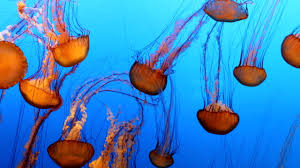 Watch this video to learn about jellyfish.https://www.youtube.com/watch?v=u9Q9knJlhwwWatch the jellyfish dance!https://www.youtube.com/watch?v=gFLJSITYf-8Jellyfish……and more jellyfish!https://www.youtube.com/watch?v=gdJjc6l6iII